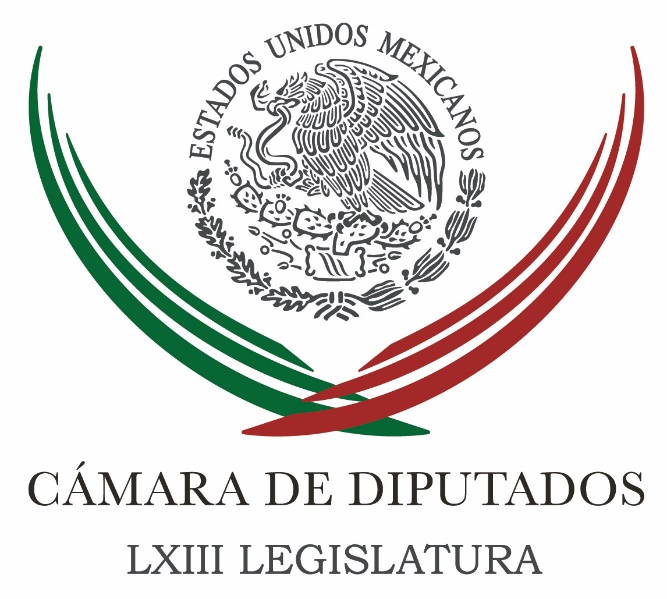 Carpeta InformativaPrimer CorteResumen: Planean recibir a padres de Ayotzinapa en San Lázaro en día feriadoCambios en PGR y SFP generan opiniones encontradas entre los diputados“Mexicanos Primero” se manifestó a las afueras de la Cámara de DiputadosBeatriz Pagés. Proceso para elegir candidatos a la Presidencia de la RepúblicaPeña Nieto felicitó al Congreso por aprobación de Ley de Ingresos 201727 de octubre 2016CÁMARA DE DIPUTADOS TEMA(S): Trabajo Legislativo FECHA: 27/10/16HORA: 00:00NOTICIERO: MVS NoticiasEMISIÓN: Primer CorteESTACIÓN: OnlineGRUPO: MVS0Planean recibir a padres de Ayotzinapa en San Lázaro en día feriadoLas fracciones parlamentarias mayoritarias en la Cámara de Diputados, planean proponer a los padres de familia de los 43 normalistas desaparecidos de Ayotzinapa, recibirlos el próximo lunes 31 de octubre, cuando no habrá actividades laborales en el recinto parlamentario y tampoco estarán presentes los 500 legisladores.Lo anterior, debido a que no hay prevista una sesión ordinaria para esa fecha e incluso, se prevé suspender labores con motivo de las festividades con motivo del Día de Muertos, lamentó la bancada de Movimiento de Regeneración Nacional (Morena).La diputada Araceli Damián, integrante de la Comisión Especial de seguimiento al caso Ayotzinapa, dio a conocer que se está preparando una propuesta en esos términos para los familiares de los jóvenes desaparecidos, que han solicitado usar la Tribuna. “Es una grosería”, recriminó la congresista.“No el lunes como se les está proponiendo cuando vamos a tener un receso en la Cámara, sino un día en el que verdaderamente estemos presentes. Va a ser una grosería recibir el lunes a los padres de familia, cuando se ha declarado que no vamos a venir ni lunes ni martes los diputados a la Cámara, sino hasta el jueves a sesionar. Creo que es una grosería”, sentenció Damián González.Detalló que la moción de abrir el espacio a los familiares de los jóvenes de Ayotzinapa, pero no en el Pleno, sino en el Salón Verde, se maneja en la Mesa Directiva de la Cámara, que ha solicitado a las fracciones parlamentarias emitir una opinión, pese a que los padres y sus representados han insistido que quieren pronunciarse desde la Tribuna.La propuesta, agregó, también prevé que los solicitantes solo se presenten ante integrantes de las comisiones Especial de Ayotzinapa, de Derechos Humanos, de Relaciones Exteriores y de Justicia.Tras puntualizar que el plan está en ciernes, es decir, aún no se concreta, la legisladora de Morena agregó que para darle el visto bueno, la Junta de Coordinación Política debe pronunciarse.Refrendó que sería descortés citar a los padres de familia de los normalistas en un día que prácticamente será feriado, en el que no habrá sesión y si acaso, acudirán algunos pocos diputados. ys/m.TEMA(S): Trabajo Legislativo FECHA: 27/10/2016HORA: 06:16 AMNOTICIERO: Formato 21 EMISIÓN: Primer  Corte ESTACIÓN: 790 AMGRUPO: Radio Centro 0 Cambios en PGR y SFP generan opiniones encontradas entre los diputadosCarlos González, conductor: La designación del nuevo titular de la Procuraduría General de la República causó reacciones encontradas entre los legisladores. Ahí estuvo atentísima Yadira Rodríguez. Yadira Rodríguez, reportera: Los cambios en la PGR y la Secretaría de la Función Pública que anunció el Gobierno Federal generaron opiniones encontradas entre los diputados. El perredista Guadalupe Acosta dijo que los constantes relevos en la PGR obstaculizan la investigación y esclarecimiento de casos de violaciones a los derechos humanos, como la desaparición de los 43 normalistas de Ayotzinapa. Sobre Raúl Cervantes dijo que no sólo es amigo del Presidente, sino que forma parte de su grupo cercano, junto con Luis Miranda, Tomás Zerón, Alfredo Castillo y Humberto Castillejos, lo que restaría autonomía y credibilidad a su actuación al frente de la PGR. Enfatizó que con las adecuaciones que se hicieron al marco normativo, la PGR se transformará en una fiscalía autónoma integrada por una fiscalía anticorrupción, por lo que de nada serviría que esté encabezada por un amigo del Presidente saliente. Acosta Naranjo subrayó que además tanto para la PGR como la Secretaría de la Función Pública van a ser piezas clave en el nuevo Sistema Nacional Anticorrupción, por lo que las propuestas de Raúl Cervantes y Arely Gómez para encabezarlas mandan el mensaje de que el Presidente busca blindarse y mantener influencia en ambas dependencias. Insert de Guadalupe Acosta Naranjo, diputado PRD: "Imagínese usted a alguien tan cercanísimo al círculo del Presidente de la República, que son hasta familiares, el consejero jurídico del Presidente de la República es familiar del que ahora quieren poner como fiscal de la nación. Entonces a mí me parece que ése es un gravísimo hierro. "Y luego mandan a Arely, es igual, su mismo partido, ahora a Función Pública. Bueno, ¿pues de qué se trata? Se supone que el que va a estar en la Función Pública debe de ser alguien autónomo, no que sean del mismo partido". YR: En tanto, el vocero del PAN, Jorge López Martín, dijo que el trabajo de Arely Gómez al frente de la PGR dejó mucho que desear y criticó que ahora vaya a ser pieza clave en el combate a la corrupción. Respecto a Raúl Cervantes, dijo que tiene el voto de confianza de la bancada. Insert de Jorge López Martín, vocero del PAN: "Nos preocupa que en el ámbito profesional Arely Gómez no haya cumplido con su tarea. "Se tiene el segundo tema, en el tema del nuevo procurador, pues abrimos un espacio de confianza, abrimos un espacio de espera, de compás de espera, en donde confiamos que cumpla con la obligación que no cumplió la procuradora Arely. "En una es mucha preocupación y en la otra es esperar a que dé resultados". Luis Noble, del PRI, dijo que Raúl Cervantes y Arely Gómez tienen lo necesario para ocupar la PGR y la Secretaría de la Función Pública respectivamente. Insert de Luis Noble, diputado del PRI: "Reúnen los requisitos a saber. Aquí lo que hay que destacar, que es un abogado prestigiado, que ha construido mucho, fue parte de la comisión que diseñó el Sistema Nacional de Transparencia, el Sistema Nacional Anticorrupción y tiene estudio suficiente de los temas más modernos del mundo, en donde se aplican estos temas". PRD, PAN y PRI señalaron que ambos deberán actuar con imparcialidad, dado que serán piezas clave en el combate a la corrupción. Duración 3’ 06” rrg/mTEMA(S): Trabajo Legislativo FECHA: 27/10/2016HORA: 06:45 AMNOTICIERO: Formato 21 EMISIÓN: Primer  Corte ESTACIÓN: 790 AMGRUPO: Radio Centro 0 Mexicanos Primero se manifestó a las afueras de la Cámara de DiputadosCarlos González, conductor: “Mexicanos Primero” se manifestaron para que no se reduzca el presupuesto a la educación del próximo año. Yadira Rodríguez (YR), reportera: “Mexicanos Primero” se manifestó a las afueras de la Cámara de Diputados para exigir que no se recorte el presupuesto para educación en 2017 y demandaron audiencia con el presidente de la Comisión de Presupuesto, Alfredo del Mazo. Alejandro Ordóñez González, codirector de Participación de esta organización, señaló que identificaron recortes en al menos seis programas prioritarios: Formación Docente con una caída de presupuesto de casi 500 millones, Infraestructura con 71 por ciento menos recursos, es decir casi cinco mil millones de pesos menos; también en el programa de Educación Inicial que se queda sin presupuesto, de acuerdo al proyecto que envió el Ejecutivo; Evaluación de Aprendizaje a Alumnos con 84 millones menos y Becas a Menores Indígenas con un recorte de 86 millones. Ordóñez González dijo que el recorte a programas prioritarios sumado a los malos manejos de los recursos destinados a educación provocará más desigualdades y no ayudará a avanzar en la meta de ofrecer educación de calidad. Insert de Alejandro Ordóñez González, codirector de Participación de Mexicanos Primero: "Qué es lo que estamos teniendo aquí a demostrar, unas tijeras gigantes, recortan a los seis aspectos que nosotros detectamos con más gravedad que no pueden eliminarse del presupuesto 2017, no podemos permitir que recorten en Infraestructura, que recorten en apoyo a maestros, en programas para la equidad, programas de primera infancia, en Becas para Niños Indígenas ni en Infraestructura. "Los seis recortes los recortamos con una tijera gigante justo para simbolizar la gravedad de lo que está sucediendo con un llamado con pancartas para que la ciudadanía se sensibilice, y a que el diputado Alfredo del Mazo atiende esta petición ciudadana porque él puede ser la solución ante esta problemática que estaríamos afrontando. "No podemos gastar menos en lo que requiere más este país que es la educación de calidad y tenemos que tener un gasto influyente que justo logre que todas estén en la escuela, todas y todos". YR: Señaló que la Cámara de Diputados debe hacer una revisión y depuración de gastos innecesarios y redireccionar los recursos. Puso un ejemplo. Insert de Alejandro Ordóñez González, director de Participación de Mexicanos Primero: "Reconocemos que ha habido un ejemplo notable de la SEP por depurar la nómina y depurar el fone, pero aún detectamos en 16 entidades que se sigue pagando la partida de comisionados, comisionados sindicales y son las comisiones que son ilegales y donde se puede obtener de 2015 a 2016 detectamos alrededor de 500 millones de pesos que aún se siguen pagando a esa figura del comisionado sindical. "Entonces, en este sentido se tiene que hacer ese llamado a que justo la SEP transparente el Fone, hacer mejores esfuerzos y que se gaste mucho más y mejor". YR: En su protesta los integrantes de Mexicanos Primero exigieron a la Comisión de Presupuesto y Cuenta Pública de San Lázaro garantizar que el presupuesto de educación llegue a los alumnos, docentes y escuelas que más lo necesitan. Duración 2’ 22” rrg/m INFORMACIÓN GENERALTEMA(S): Información general FECHA: 27/10/2016HORA: 06:54 AMNOTICIERO: En los Tiempos de la Radio EMISIÓN: Primer  Corte ESTACIÓN: 103.3 FM  GRUPO: Fórmula 0 Beatriz Pagés: Proceso para elegir candidatos a la Presidencia de la RepúblicaBeatriz Páges, colaboradora: Primero lo primero, felicitar a don Rogerio Azcárraga y a Radio Fórmula por el 85 aniversario, para pasar a la nuestro: la reaparición política de Manlio Fabio Beltrones se da justo a un año de que inicie el proceso para elegir candidatos a la Presidencia de la República. Beltrones reaparece de manera sui generis, a diferencia del político tradicional, de un López Obrador o un Ricardo Anaya, que saltan a los medios para decir que van a salvar al mundo; el exsenador de la República sale para proponer con especial cautela la construcción de un nuevo sistema político, lo más curioso de todo es que la propuesta no la hace desde su partido, el PRI, sino desde la izquierda. Primero en el foro organizado por “Los Galileos”, agrupación perredista encabezada por Guadalupe Acosta Naranjo, y después la desarrolla con amplitud en entrevista concedida al periódico "La Jornada". Beltrones propone sustituir el modelo presidencialista de partido único, por un gobierno de coalición, donde todas las fuerzas estén representadas y esto permita fortalecer la gobernabilidad. Dice que el candidato que gane la Presidencia de la República tendría que registrar ante el Congreso un programa común de gobierno y una agenda legislativa acordada entre todos los partidos; aunque la propuesta de Beltrones responde a lo que todos sabemos, que ya nadie puede ganar por sí solo el poder y menos gobernar. López Obrador ya sintió que el misil era para él. Y sí lo es, en cuanto a que un gobierno de coalición es la alegación de una dictadura y de un régimen de culto a una persona. Beltrones no ha dicho, ni dirá pronto si busca ser candidato a la Presidencia de la República, pero lo cierto es que ya se colocó en la pista y lo hizo de manera inédita, buscando remover las entrañas del poder. Hasta aquí mi comentario, buen día. Duración 2’ 22” TEMA(S): Información GeneralFECHA: 27/10/2016HORA: 07:27NOTICIERO: FórmulaEMISIÓN: Primer CorteESTACION: OnlineGRUPO: Fórmula0Peña Nieto felicitó al Congreso por aprobación de Ley de Ingresos 2017El presidente Enrique Peña Nieto felicitó al Congreso de la Unión por aprobar de manera adelantada la Ley de Ingresos 2017.En su cuenta de Twitter @EPN escribió "Mi reconocimiento al Congreso de la Unión, por la responsabilidad demostrada con la aprobación adelantada de la Ley de Ingresos para 2017."En otro mensaje destacó que dicha ley es "Una base sólida para las finanzas públicas, incluye medidas de simplificación, y promoción del deporte, la cultura, la ciencia y tecnologíaEl mandatario se mostró complacido debido a que no habrá nuevos impuestos; "Además, esta Ley brinda certeza tributaria, ya que no se crean nuevos impuestos, ni aumentan los existentes.". Duración 0’00’’, nbsg/m. TEMA(S): Información general FECHA: 27/10/2016HORA: 07:47 AMNOTICIERO: Noticieros Televisa EMISIÓN: Primer  Corte ESTACIÓN: Online GRUPO: Televisa0 No es momento de hablar del 2018 en el PAN: Damián ZepedaDamián Zepeda, secretario general del Comité Ejecutivo Nacional del PAN, dijo que no es momento para hablar del 2018 y que el partido se debe concentrar en las elecciones del 2017.Los procedimientos del Partido Acción Nacional son claros y aunque tenemos apertura al diálogo, hay caminos en la Comisión Permanente, afirmó el secretario general del Partido, Damián Zepeda, en mesa de debate en Despierta con Loret.El dirigente reconoció que recibieron una carta avalada por 18 panistas destacados que pidieron abrir espacio en la Comisión Permanente del Comité Ejecutivo Nacional (CEN) del PAN, y aseveró que se comunicó con José Luis Luege, uno de los firmantes, para comentarle cuál sería el camino que seguiría su petición."Me comuniqué para abrir el diálogo y le comenté que teníamos la mejor disposición de apertura, pero ellos habían pedido acudir a un órgano colegiado y la dirigencia sola no puede tomar la decisión de darles el espacio, sino que era necesario ponerlo a consideración de la permanente."Vía telefónica, Roberto Gil Zuarth, senador del PAN y firmante de la carta, dijo que no ha tenido comunicación con el comité ejecutivo de su partido para alguna reunión.Agregó que se enteró a través de los medios de comunicación sobre la decisión de la dirigencia en torno de la carta; su posición es que el PAN debe aprender de la lección del 2012 y no llegar divididos a las elecciones del 2018.El secretario general del PAN abundó que es extraño el camino que han decidido tomar los inconformes, porque uno de los firmantes de la carta, el expresidente del PAN, Gustavo Madero, es integrante de la comisión y optó por no presentarse.  Zepeda afirmó que en Acción Nacional son respetuosos de las visiones diferentes, aunque no estén de acuerdo en el fondo. Recordó que el partido se encuentra a un año de que inicie el proceso electoral rumbo a la presidencia de la República y deben respetar los tiempos para no llegar fracturados al proceso.Indicó que la comisión organizadora electoral, nombrada por la permanente, que lleva el proceso, debe analizar si se aprueba un método extraordinario para elegir a quien sería el candidato presidencial, pero, acotó, "no es momento de 2018, la prioridad son las elecciones del próximo año en el Estado de México, Coahuila, Nayarit, y en los municipios de Veracruz".Llamó a los militantes panistas a concentrarse en ese trabajo, porque "necesitamos solidarizarnos para lograr resultados exitosos, como los de este año".En respuesta, el senador Gil Zuarth consideró que Acción Nacional es un partido democrático y señaló que las cuestiones internas deben atravesar por una "reflexión pública" para debatir sus circunstancias. Agregó que es un buen momento para realizar esa discusión, "poner los antídotos y disminuir las condiciones de estrés". Afirmó que su partido se mantendrá unido. rrg/mTEMA(S): Información GeneralFECHA: 27/10/2016HORA: 07:54NOTICIERO: FórmulaEMISIÓN: Primer CorteESTACION: OnlineGRUPO: Fórmula0En el PAN abiertos al diálogo; respetamos posturas de panistas: ZepedaAnte la polémica que se ha generado al interior del Partido Acción Nacional (PAN), en torno a la elección del candidato presidencial en 2018, Damián Zepeda, secretario del Comité Ejecutivo Nacional (CEN) blanquiazul aseguró que están abiertos al diálogo y que se respeta a las posturas de todos los panistas."En el PAN somos muy respetuosos de los puntos de vista (…) Somos un partido de instituciones que tiene muy claras sus reglas", señaló Damián Zepeda al tiempo de señalar que, hace tiempo se decidió que los candidatos panistas salgan del voto de la militancia.En entrevista telefónica con Ciro Gómez Leyva, Zepeda recordó que sus estatutos marcan las reglas de elección de candidatos presidencial, subrayando que el proceso electoral de 2018 comenzará en septiembre del próximo año. Duración 0’00’’, nbsg/m. TEMA(S): Información General FECHA: 27/10/16HORA: 00:00NOTICIERO: MVS NoticiasEMISIÓN: Primer CorteESTACIÓN: OnlineGRUPO: Online0Trabajaré para construir una Fiscalía autónoma: Raúl CervantesEl recién nombrado procurador General de la República, Raúl Cervantes, afirmó que su trabajo al frente de la dependencia será construir una Fiscalía autónoma. En entrevista para Noticias MVS con Luis Cárdenas, Cervantes afirmó que no se tratará de un cambio de nombre al destacar que junto a legisladores y miembros de la sociedad civil se ha trabajado para construir el Sistema Nacional Anticorrupción. El titular de la PGR señaló que se ha pronunciado por que el Fiscal cuente con sus propios contrapesos.Además, afirmó que se le dará seguimiento a las investigaciones que ya están en curso. ys/m.TEMA: Información General FECHA: 27/10/2016HORA: 05: 47 AMNOTICIERO: En los Tiempos de la RadioEMISIÓN: Primer CorteESTACION: 103.3 FMGRUPO: FormulaHerbert Bettinger. Cumplimiento del pago de impuestosHerbert Bettinger, colaborador: La materia fiscal siempre es tema de atención, preocupación y debemos estar atentos para cumplir con las obligaciones de pago de nuestros impuestos ya que el cometer un error tiene como consecuencia, obviamente, un mayor pago por la actualización de las cantidades adeudadas más los recargos correspondientes. Estamos próximos a la conclusión de este ejercicio fiscal y es el momento oportuno para revisar nuestro comportamiento, mismo que ha consistido en la presentación de declaraciones mensuales para aquellos que estamos obligados a efectuar, así como recopilar la información y documentación de las deducciones que tenemos derecho tanto en los meses del año como aquellas que corresponde para todos nosotros como personas físicas y que son las que tienen un reconocimiento anual. Si bien las normas fiscales prácticamente no se modificaron del 2015 al 2016, sí se genera un efecto financiero que refleja una disminución en la capacidad económica del contribuyente, así como de su familia y que si bien no son producto de las normas fiscales sino de la economía de nuestro país, como es la inflación y la pérdida del valor de nuestra moneda frente a las divisas extranjeras, esto suma y por lo tanto disminuye la posición económica para enfrentar las necesidades de cada uno de nosotros. Es indudable que la recaudación se necesita para obtener recursos económicos y estos se destinen al gasto público, lo cual no tenemos duda alguna; sin embargo, hay personas que consideran que entre más se pague, más se desvían los recursos económicos a inversiones improductivas y al no reflejar riqueza en el país, en el estado o municipio, dejan de cumplir con sus obligaciones y se refugian en el mercado informal que cada vez crece más, mientras que el comercio formal, si bien no decrece, tampoco refleja un crecimiento. Por otro lado, debemos estar atentos al posible incremento en la tasa de interés de referencia, que afecta, tanto el crédito de los bancos, ya sean los directos o nuestra tarjeta de crédito que sirve para financiar el presente del nivel de vida. Herbert Bettinger Barrios, me pueden seguir en Twitter, @HBettingerB. Duración: 02’ 21” bmj/mTEMA(S): Información GeneralFECHA: 27/10/2016HORA: 8: 03 AMNOTICIERO: Fórmula EMISIÓN: Primer CorteESTACION: Online  GRUPO: Fórmula 0Peña Nieto arriba a Colombia para participar en Cumbre IberoamericanaBogotá.- El Presidente Enrique Peña Nieto arribó esta madrugada al aeropuerto internacional de El Dorado, en esta ciudad, para iniciar una gira de trabajo en Colombia, donde realizará una visita de Estado y participará en la XXV Cumbre Iberoamericana.Luego de poco más de cuatro horas de vuelo, el primer mandatario acompañado por su esposa, Angélica Rivera de Peña, llegó a las 00:55 a la capital colombiana, donde fue recibido por la ministra de Relaciones Exteriores, María Ángela Olguín; la Embajadora de Colombia en México, Patricia Cárdenas, y diplomáticos de ambos países.El jueves por la mañana, el mandatario mexicano colocará una ofrenda floral ante el busto de Simón Bolívar, para posteriormente dirigirse a la Plaza de Armas de la Casa de Nariño, donde se realizará la Ceremonia Oficial de Bienvenida.Peña Nieto y el presidente colombiano, Juan Manuel Santos se tomarán la fotografía oficial, intercambiarán obsequios, firmarán documentos en diversas materias, y darán un mensaje conjunto a los medios de comunicación. Duración 0’00’’, nbsg/m. Carpeta InformativaSegundo CorteResumen: Gobernador de Morelos presenta a diputados proyectos estatales'No tengo duda que Javier Duarte será aprehendido': César CamachoSe profundiza pleito entre Moreno Valle y AnayaEmplazan a Senado a dictaminar iniciativa de revocación de mandato Arely Gómez rinde protesta como secretaria de la Función PúblicaEnrique Ochoa planteará crear Comisión Anticorrupción en el PRIRaúl Cervantes. Está cerca la detención de Javier Duarte y Guillermo PadrésManuel Velasco y Beltrones coinciden en instaurar gobiernos de coalición en MéxicoReeligen a Juan Pablo Castañón como presidente del CCE27 de Octubre 2016TEMA(S): Trabajo LegislativoFECHA: 27/10/2016HORA: 12: 40 PMNOTICIERO: Formula OnlineEMISIÓN: Segundo CorteESTACION: OnlineGRUPO: FormulaGobernador de Morelos presenta a diputados proyectos estatalesEl gobernador de Morelos, Graco Ramírez Garrido Abreu, presentó a un grupo de diputados federales de la entidad los proyectos de infraestructura estatal para 2017.Las propuestas presentadas a los legisladores, entre ellos el presidente de la Mesa Directiva de la Cámara de Diputados, Javier Bolaños Aguilar, son en materias de infraestructura carretera, hidráulica y escolar, así como para espacios de cultura.Mencionó que en el proyecto de Presupuesto de Egresos de la Federación de 2017 hay un ajuste de unos tres mil millones de pesos para Morelos en el rubro de participaciones a las entidades federativas, las cuales son necesarias para realizar los proyectos.Destacó que los programas estatales Beca Salario, para estudiantes de niveles medio superior y superior, y Empresas de la Mujer Morelense, que se otorga a proyectos productivos de jefas de familia, requieren 60 millones y 50 millones de pesos, respectivamente.Por ello, expuso el mandatario estatal, "vamos a trabajar con los diputados para que dicho recorte no sea tan grave para nosotros"."Quedó el compromiso de que el Beca Salario, que es un programa estatal, se mantenga con el apoyo del presupuesto federal y tengamos también el apoyo de un incremento al programa de Empresas de la Mujer", detalló.Ramírez Garrido, señaló que en el Presupuesto de Egresos 2017 tampoco aparecen los apoyos al campo e infraestructura de agua que año con año se han otorgado a la entidad, a través de la Secretaría de Agricultura, Ganadería, Desarrollo Rural, Pesca y Alimentación y de la Comisión Nacional del Agua (Conagua).Destacó que la inversión en el estado ha crecido en lo que va de su administración y hasta el momento suma 60 mil millones de pesos, tanto pública como privada.Respecto al conflicto sobre las finanzas de la Universidad Autónoma del Estado de Morelos, externo que su solución está avanzando, toda vez que las secretarías de Hacienda y Crédito Público y de Educación Pública han solicitado al rector de esa casa de estudios explicar en qué ha gastado el dinero.Ha quedado claro que hubo un incremento de fondos de los gobiernos federal y estatal para esa universidad, por lo cual "no se justifica la inexistencia de recursos, al grado tal que no tenga para pagar las quincenas próximas y el aguinaldo de los trabajadores", señaló. bmj/mTEMA(S): Trabajo Legislativo FECHA: 27/10/16HORA: 00:00NOTICIERO: MVS NoticiasEMISIÓN: Primer CorteESTACIÓN: OnlineGRUPO: MVS'No tengo duda que Javier Duarte será aprehendido': César CamachoLa conducta del gobernador con licencia de Veracruz llegó a “extremos impasables” y el PRI no duda que pronto las autoridades lograrán aprehenderlo y le fincarán las responsabilidades que le competen, señaló el coordinador parlamentario de esa fuerza política en San Lázaro, César Camacho.“La conducta de Javier Duarte llegó a extremos impasables, obligó a la Comisión de Justicia Partidaria a tomar la medida más drástica, que es la expulsión. Que seguramente pronto, porque yo no tengo ninguna duda de que Javier Duarte será aprehendido, como deben los juicios en un régimen democrático abiertos y transparentes, fincar responsabilidades a quien no solo faltó a la ley, sino faltó a la confianza ciudadana”, declaró.El congresista agregó que en el caso de los diputados del PRI por el estado de Veracruz, y que en días pasados firmaron un desplegado de apoyo a Duarte de Ochoa, no están siendo investigados por el partido, por presuntas irregularidades y por sus nexos con el ex mandatario.Entrevistado en el Palacio Legislativo de San Lázaro, agregó que los diputados veracruzanos del PRI también están dispuestos a comparecer ante las autoridades judiciales, si así se les requiere y en el marco de las indagatorias contra su ex compañero de partido.“He hablado con Enrique Ochoa, que me ha confirmado que las diputadas y los diputados del estado de Veracruz no están involucrados en una investigación de orden partidario. Sin embargo ellos estarán siempre listos para aportar cualquier elemento, prueba, testimonio que sean necesarios”, refrendóNo obstante, el congresista admitió que los nombres de algunos diputados federales cercanos a Duarte aparecen en las investigaciones que lleva la Procuraduría General de la República (PGR), y seguramente atenderán el llamado de las autoridades si es que son requeridos.Agregó que el PRI y la bancada no los protegerá, pues ellos cuentan con el respaldo de  la ley y si tienen alguna responsabilidad tendrán que responder.Lo que se les ofrece en San Lázaro, apuntó, es solidaridad, pero nunca apoyo que vaya más allá de lo que marcan las normas ni “meter las manos al fuego”. “Sé que hay algunos compañeros que están, cuyos nombres están mencionados en las investigaciones. Estoy seguro que ellos, cuando la autoridad los requiera estarán allí para responder.“Más allá de filiaciones partidarias u ostentación de cargos públicos, hay que hacerle frente a las responsabilidades ante la ley. Somos compañeros y amigos y claro que expresará su solidaridad, pero nunca más allá de lo que la ley demanda. Por quien uno puede meter las manos al fuego es por sí mismo”, atajó el legislador. ys/m.TEMA(S): Información general FECHA: 27/10/2016HORA: 11:52 AMNOTICIERO: El Universal EMISIÓN: Segundo Corte ESTACIÓN: Online GRUPO: El Universal Se profundiza pleito entre Moreno Valle y AnayaLa disputa interna en el Partido Acción Nacional (PAN) por la candidatura presidencial llegó a la Cámara de Diputados. Este jueves, por la mañana Eukid Castañón desayunó con el coordinador panista en San Lázaro, Marko Cortés, y aprovechó para renunciar a su cargo como vicecoordinador político del PAN en la Cámara de DiputadosAunque el movimiento se hará oficial hasta el próximo lunes, Eukid Castañón ya renunció a este espacio desde este jueves. Uno de los motivos que detonó el desencuentro en la bancada panista fue la votación que tuvo este grupo el pasado jueves en la Ley de Ingresos en el pleno. Este diario dio a conocer en la Columna Bajo Reserva que justo cuando parecía que Ricardo Anaya, líder nacional de PAN, empezaba a tejer una relación con el PRI y sacaba adelante, con la aparente venia tricolor, las declaraciones de validez de los comicios de Aguascalientes y Veracruz, nos aseguran que el gobernador poblano, Rafael Moreno Valle, se le adelantó en el camino. Pues ese mismo día, el principal operador del gobernador de Puebla, Eukid Castañón, amarró una relación todavía más cercana con el PRI. Pues durante la discusión de la Ley de Ingresos, el legislador panista hizo un llamado desde su curul para aprobar la propuesta del Ejecutivo, además de instar a los también representantes de su entidad a votar en su favor. El único poblano que decidió mantenerse acorde con los lineamientos que había establecido Marko Cortés para el PAN fue el diputado Juan Pablo Piña, quien de inmediato se hizo de los reclamos de sus paisanos y, muy seguramente, de su gobernador. rrg/m TEMA(S): Información General FECHA: 27/10/16HORA: 13:55NOTICIERO: Notimex EMISIÓN: Segundo Corte  ESTACION: Online GRUPO: Notimex Emplazan a Senado a dictaminar iniciativa de revocación de mandato El Senado de la República está obligado a dictaminar en las próximas semanas la iniciativa ciudadana presentada en 2014 que propone legislar el tema de la revocación de mandato para todos los cargos de elección popular y la segunda vuelta electoral.El senador Manuel Cárdenas Fonseca y el dirigente del Partido Sinaloense, Héctor Melesio Cuén Ojeda, autor de la iniciativa sin dictaminar en las comisiones unidas Puntos Constitucionales, de Gobernación, y de Estudios Legislativos Segunda del Senado, hicieron énfasis en esa necesidad tras el fallo del tribunal electoral federal.En entrevista, Melesio Cuén recordó que la iniciativa se acompañó de 227 mil firmas de ciudadanos validadas por el Instituto Nacional Electoral (INE) y que a la fecha no ha sido dictaminada a pesar de que el Senado tenía un plazo de un mes para ese trámite.“El Tribunal Electoral resolvió el juicio ciudadano SUP-JDC-1755/2016 contra la omisión de las comisiones del Senado, por lo que se emplazó a los senadores a continuar con el proceso legislativo y a dictaminar en breve”, comentó en la sede del órgano legislativo.Urgió a que como parte de las reformas aprobadas en materia de combate a la corrupción se incluya la iniciativa de revocación de mandato, pues con ello se evitarían más casos como el del gobernador con licencia por Veracruz, Javier Duarte, y de Sonora, Guillermo Padrés, acusados de ilícitos durante sus administraciones.Cuén Ojeda subrayó que el Tribunal Electoral del Poder Judicial de la Federación (TEPJF) también llamó a las citadas comisiones del Senado a dictaminar la iniciativa ciudadana sobre la segunda vuelta electoral.Esa propuesta contempla que cuando ninguno de los candidatos a un puesto de elección popular –Presidente de la República, gobernadores, jefe de gobierno de la capital, senadores, diputados federales y locales, alcaldes y síndicos- obtenga la mayoría absoluta en la votación, se aplicará la segunda vuelta electoral.A su vez el senador Manuel Cárdenas Fonseca presentó ante el pleno del Senado un punto de acuerdo para exhortar a las comisiones correspondientes a “descongelar” la referida iniciativa ciudadana.Comentó que hay el compromiso del presidente de la Mesa Directiva del Senado, Pablo Escudero Morales, de que luego de la excitativa a las citadas comisiones se deberán dictaminar ambas propuestas. /gh/mTEMA(S): Información General FECHA: 27/10/2016HORA: 13: 05 PMNOTICIERO: Formula OnlineEMISIÓN: Segundo CorteESTACION: OnlineGRUPO: FormulaArely Gómez rinde protesta como secretaria de la Función PúblicaArely Gómez González rinde protesta como nueva titular de la Secretaría de la Función Pública (SFP) ante el pleno del Senado de la República.La funcionaria, quien hasta ayer fungió como procuradora general de la República, tendrá entre sus objetivos la modernización de la dependencia a la que llega y la puesta en marcha del Sistema Nacional Anticorrupción. bmj/mTEMA: Información GeneralFECHA: 27/10/2016HORA: 09: 36 AMNOTICIERO: 24 Horas OnlineEMISIÓN: Segundo CorteESTACION: OnlineGRUPO: 24 HorasSerá un trabajo basado en legalidad e imparcialidad: Arely Gómez ante senadoresArely Gómez aseguró que, de ser ratificada como secretaria de la Función Pública, su trabajo estará basado en los principios de legalidad, honradez, lealtad, imparcialidad y eficiencia en el desempeño de las funciones.La comparecencia de Gómez ante los integrantes de la Comisión de Anticorrupción y Participación Ciudadana inició en el Senado de la República.En un primer discurso ante senadores, Gómez indicó que el cargo que le confirió el Presidente Enrique Peña Nieto “requiere colocar a la SFP en las expectativas del Sistema Nacional de Corrupción”.Explicó que la Secretaría es la dependencia garante de la integridad de la Administración Pública Federal y requiere reformarse desde sus cimientos.“Por ello reforzaremos los nombramientos y políticas de los Titulares de los Órganos Internos de Control de manera transparente y abierta”, dijo.Arely Gómez estuvo al frente de la Procuraduría General de la República (PGR) desde el pasado 3 de marzo de 2015, cuando fue nombrada por el Presidente Enrique Peña Nieto, en lugar de Jesús Murillo Karam.Ahora la titularidad de PGR estará a cargo del senador con licencia, Raúl Cervantes.bmj/mTEMA(S): Información General FECHA: 27/10/2016HORA: 10: 11 AMNOTICIERO: Formula OnlineEMISIÓN: Segundo CorteESTACION: OnlineGRUPO: FormulaEnrique Ochoa planteará crear Comisión Anticorrupción en el PRIEl dirigente del Partido Revolucionario Institucional (PRI), Enrique Ochoa Reza, propondrá en los próximos días al Consejo Político Nacional la creación de una Comisión Anticorrupción, siguiendo las mejores prácticas de otros institutos políticos en otras partes del mundo.En un diálogo con integrantes de la Federación de Colegios de Economistas de la República Mexicana, que encabeza Soraya Pérez Munguía, precisó que entre los propósitos de dicha comisión estará revisar puntualmente los perfiles de las mujeres y hombres que quieran ser candidatos a cargos de elección popular en 2017.Además de dar seguimiento a las resoluciones de distintos órganos del Estado mexicano cuando reporten casos en los que algún gobierno de cualquier partido falle a la ciudadanía en la rendición de cuentas.El dirigente anunció que llevará a cabo otro recorrido por el país, aparte del que acaba de realizar por las 32 entidades federativas, donde dialogó con los liderazgos y la militancia priista; y su objetivo es acercar al PRI con la sociedad civil, con los grupos de expertos, académicos y especialistas de todo México."Necesitamos abrir los espacios de participación con la sociedad civil, para escuchar y unir a favor de las mejores causas de nuestro país. Tenemos que ampliar los espacios de nuestro partido para escuchar las otras voces, que de entrada sean voces críticas", dijo.En el encuentro efectuado en la Torre Mayor de la Ciudad de México, Ochoa Reza expuso que el PRI tiene la responsabilidad de contribuir con políticas públicas convincentes, inteligentes y acertadas para que los ciudadanos vean al partido como la mejor opción, con una clara propuesta de desarrollo y combate a la pobreza."Frente a nuestra responsabilidad en favor del respeto a los derechos humanos, la propiedad, la inversión en educación, la generación de empleos, la distribución del ingreso y la resolución de problemas sociales profundos, está la prerrogativa populista que no cree en las reformas y que lo que propone es incluso revertirlas", puntualizó.El México populista que propone Andrés Manuel López Obrador en contra de las reformas y libertades no es alternativa de desarrollo para las mayorías, puntualizó.En esta reunión participaron el presidente de la Liga de Economistas Revolucionarios (LER), Raúl Mejía González; expresidentes de este organismo y los exlíderes nacionales del PRI María de los Ángeles Moreno y Jorge de la Vega, así como destacados economistas. bmj/mTEMA(S): Información General FECHA: 27/10/16HORA: 00:00NOTICIERO: MVS NoticiasEMISIÓN: Segundo CorteESTACIÓN: OnlineGRUPO: MVS PRI y PAN permitieron la huida de Duarte y Padrés: PTLa Comisionada Política del PT en la Ciudad de México, Magdalena Núñez Monreal, acusó al PRI y al PAN de apoyar a sus ahora ex gobernadores  prófugos,  Javier Duarte de Ochoa y Guillermo Padrés Elías, de Veracruz y Sonora, respectivamente, para que estos lograran huir y se burlaran de la justicia mexicana.En conferencia de prensa, la dirigente del PT en la capital del país, hizo un llamado a no tolerar la corrupción, pues esas acciones que, dijo son reprobables,  a todas luces  han contribuido para que  se generalice el actuar de todos los políticos en el país. “Tanto a Padrés, como a Duarte, que son los que están ahorita en proceso, sus partidos actuaron de la misma manera, les hicieron un llamado a misa, no se presentaron, hicieron la pantalla de que estaban muy apegados al procedimiento jurídico para no violentar sus derechos, y lo único que permitieron fue darles la oportunidad de que se escurrieran por la puerta de atrás”Asimismo, en el caso de la expulsión del partido que le aplicó el PRI a Duarte de Ochoa, dijo que esa medida, más bien parece una acción para liberar al instituto político y “desafanarse de gobiernos corruptos.Por otra parte Núñez Monreal, informó que entre las principales prioridades de su partido en la CDMX, destacan recuperar su registro y conformar un gran bloque de izquierdas de cara a la próxima elección presidencial.En ese sentido, resalto el objetivo de alcanzar el 5% de los votos que se emitan en el 2018.Agregó que el PT estará en busca de una verdadera alternancia hacia el próximo proceso electoral y apoyara al candidato presidencial de izquierda que este más posicionado. ys/m.TEMA(S): Información GeneralFECHA: 27/10/2016HORA: NOTICIERO: Noticieros TelevisaEMISIÓN: Segundo CorteESTACION: OnlineGRUPO: TelevisaRaúl Cervantes. Está cerca la detención de Javier Duarte y Guillermo PadrésRaúl Cervantes, titular de la PGR, afirmó que trabajará para construir un mejor modelo de Fiscalía que dé respuesta al nuevo sistema de justicia penal porque, admitió, México tiene debilidad en la capacidad de investigación.En entrevista para Despierta con Loret, señaló que está comprometido con la sociedad civil, los expertos, los líderes de opinión, los medios de comunicación, las fuerzas políticas, los grupos parlamentarios, para construir el mejor modelo de Fiscalía que pueda dar respuesta al sistema de justicia del país. "México tiene una debilidad sustancial en la capacidad de investigación y en eso se tiene que centrar", puntualizó. Cervantes dijo que su nombramiento no está vinculado con su primo Humberto Castillejos Cervantes, consejero jurídico de Los Pinos, y tampoco con la relación que tiene con el presidente Enrique Peña.Aseguró que su vínculo con el mandatario siempre ha sido institucional y aseguró que más allá de las relaciones lo que contribuyó a su nombramiento al frente de la PGR fue su profesionalismo.Afirmó que ya está en contacto con el secretario de Gobernación, Miguel Ángel Osorio Chong, y con el comisionado nacional de seguridad, Renato Sales.Hizo referencia a que él mismo ayudó a construir la Fiscalía Anticorrupción. "Se generó una autonomía dentro de la autonomía y va a tener una fortaleza importante e institucional para que esto no suceda y pueda poder actuar".Dijo estar convencido de que ese procedimiento se dará en el Senado de la República y respetará el nombramiento que se dé y dará todo apoyo al fiscal anticorrupción.Al ser cuestionado sobre si existe una investigación en torno a Roberto Borge, exgobernador de Quintana Roo, Cervantes señaló que aún está revisando uno por uno los asuntos importantes y que posteriormente se emitirá un boletín no sólo de este tema sino de otros.Por el momento, admitió que no podría dar detalles de casos específicos porque está revisando sus tareas.Cuestionado sobre Javier Duarte y Guillermo Padrés, el procurador dijo que hay información que apunta a que está muy cerca la aprehensión de los exgobernadores.Subrayó que son asuntos de alta prioridad y que mantiene contacto con los subprocuradores, ya que su visión es que México ya no puede esperar y se tiene que generar una visión seria y que no quede impune ningún delito de corrupción.Sobre el temor que existe de que su nombramiento podría retrasar las investigaciones en el caso de los normalistas de Ayotzinapa, Cervantes dijo que se le ha informado que ya va en un 93% del cumplimiento de todas las opiniones.Dijo que es un evento que no sólo no se frena sino que se tiene que seguir conduciendo adecuadamente.Respecto a las declaraciones de Renato Sales Heredia, comisionado nacional de Seguridad, acerca de que la extradición de 'El Chapo' Guzmán es un hecho y que tendría lugar a principios del próximo año, Cervantes dijo que se están revisando éste y otros temas."Me gusta ser muy serio, no me gusta opinar sobre las rodillas sino sobre los expedientes concretos y la información fidedigna", señaló.Sobre el caso Tanuato dijo que ya pidió un informe puntal sobre ese tema y que solicitó una entrevista con el ombudsman Raúl González Pérez para que las instituciones puedan platicar y generar acuerdos específicos.Respecto al caso Nochixtlán dijo que también está a la espera de un informe. Ante la pregunta de si se descarta para la sucesión presidencial, el nuevo titular de la PGR respondió: "Textualmente, en la comparecencia y hasta lo dejé por escrito, dije que no tenía nada que ver en una posición de este tipo y que tuviera alguna aspiración política".Sobre posibles cambios al interior de la Procuraduría General de la República, Cervantes dijo que Arely Gómez "fue muy amable y le solicitó a todo su equipo que me presentaran la renuncia para que yo valorara a quien ratificaba y a quien invitaba. No es un tema sencillo. Es un tema bastante complicado, pero lo voy a hacer con seriedad, pero también lo voy a hacer en consulta con mis amigos de la sociedad civil, con mis amigos académicos y con el foro"Anunció reuniones con los principales litigantes en la materia "para empezar a ver cuáles son las debilidades, cómo nos ven desde afuera, desde adentro y desde ahí generar un perfil y después proponer nombres".Se le preguntó si quiere ser el primer titular de la nueva Fiscalía federal y puntualizó que hay un transitorio y en el caso que se apruebe el modelo, el procurador que está en funciones pasa a ser fiscal.Dijo que no es un tema de personas y que él aspira a crear una Fiscalía que sea tan potente y tan eficiente que pueda ser más importante la institución que la cabeza. "Tenemos instituciones en México que funcionaban mal y hoy funcionan bien independientemente quién las lleva", añadió. Duración 00’’, nbsg/m. TEMA(S): Información GeneralFECHA: 27/10/2016HORA: 10:34NOTICIERO: El UniversalEMISIÓN: Segundo CorteESTACION: OnlineGRUPO: El UniversalEjercen acción penal contra dos exsecretarios de DuarteEl juez de Control del Distrito Judicial de Xalapa recibió la consignación en la que se ejerce acción penal en contra de dos ex secretarios de Despacho del gobierno de Javier Duarte de Ochoa, prófugo de la justicia.De acuerdo con fuentes del Poder Judicial del Estado, la Fiscalía General del Estado ejercitó acción penal en contra del ex Secretario de Seguridad Pública, Arturo Bermúdez Zurita; y del ex Subsecretario de Administración y Finanzas y ex Secretario del Trabajo, Gabriel Deantes.Los informes revelan que a Bermúdez Zurita se le acusa de los delitos de tráfico de influencias y abuso de autoridad durante su gestión en la administración de Duarte de Ochoa.El pasado 4 de agosto, Bermúdez Zurita renunció al cargo en medio de señalamientos de enriquecimientos inexplicables.La dimisión del funcionario ocurrió horas después de que se filtró que cuenta, junto con su esposa, con cinco inmuebles en el complejo residencial The Woodlands Creekside Park, en Houston, Texas, Estados Unidos por un valor total de más de 2.4 millones de dólares.El ex funcionario estatal era amigo personal del gobernador Javier Duarte de Ochoa, quien le tomó protesta como Secretario de Despacho el 8 de julio de 2011.En tanto, a Deantes Ramos se le acusa de enriquecimiento ilícito. El amigo personal de Duarte fue Subsecretario de Administración y Finanzas en la Secretaría de Finanzas y Planeación, así como Oficial Mayor de la Secretaría de Educación de Veracruz y secretario del Trabajo y Previsión Social. Duración 00’’, nbsg/m. TEMA(S): Información General FECHA: 12/10/2016HORA: 12: 45 PMNOTICIERO: 24 Horas OnlineEMISIÓN: Segundo CorteESTACION: OnlineGRUPO: 24 HorasManuel Velasco y Beltrones coinciden en instaurar gobiernos de coalición en MéxicoEl ex dirigente nacional del Partido Revolucionario Institucional (PRI), Manlio Fabio Beltrones y el gobernador de Chiapas, Manuel Velasco Coello, coincidieron en la necesidad de que en el país se establezcan los gobiernos de coalición.El político y el mandatario estatal sostuvieron una reunión donde conversaron sobre las nuevas condiciones de gobernabilidad que deben existir en un país con rostro plural como México.Entre los requisitos que podrían considerarse para formar un gobierno de coalición está un programa de gobierno, una agenda legislativa y la posible ratificación individual de los miembros del gabinete.El gobernador chiapaneco indicó al respecto que el planteamiento también impulsado por académicos y organizaciones ciudadanas podría ser instaurado no solamente a nivel nacional, sino también eventualmente en Chiapas y en los demás estados de la Republica.Dijo que un gobierno de coalición podría formarse con gente del PRI, PAN, Morena, PRD, Partido Verde, PT, Movimiento Ciudadano, Nueva Alianza, Partido Encuentro Social y ciudadanos que no militan en ningún partido político.“Todos unidos en torno a un mismo objetivo en común, el futuro y el bienestar de México y de las nuevas generaciones”, expresó. bmj/mTEMA(S): Información general FECHA: 27/10/2016HORA: 10:09 AMNOTICIERO: Milenio  Noticias EMISIÓN: Segundo Corte ESTACIÓN: Online GRUPO: Milenio Reeligen a Juan Pablo Castañón como presidente del CCEJuan Pablo Castañón Castañón seguirá al frente del Consejo Coordinador Empresarial (CCE) por un año más, informó el organismo en un comunicado.Por acuerdo de la Comisión Ejecutiva de este organismo del día de ayer, se determinó proceder bajo el mecanismo de reelección automática de su presidente.“El acuerdo se tomó de manera unánime y con un quórum del 100 por ciento, a iniciativa de los miembros de la Comisión Ejecutiva”, informó el CCE.En diciembre de 2015, Castañón fue electo como presidente del CCE, por un periodo de un año, renovable por otros dos.El Consejo Coordinador Empresarial es el máximo órgano de representación del sector privado, y agrupa a las 12 organizaciones cúpulas empresariales y su misión es coordinar, unificar y representar al sector empresarial. rrg/m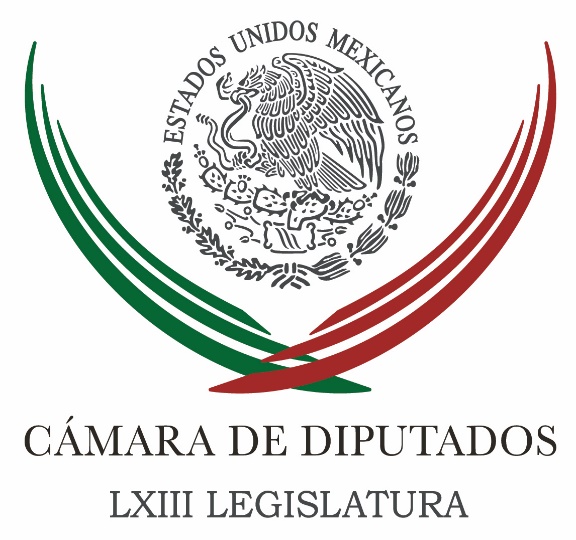 Carpeta InformativaTercer CorteResumen: Diputados plantean investigar trato a Guzmán Loera en penalBolaños Aguilar llama a sus correligionarios a serenarseDiputados proponen incrementar presupuesto para asuntos indígenasPropone recortar 45 mmdp en salariosLibran proceso diputados veracruzanosPrevén padres de 43 levantar plantónDevuelve Senado a Diputados minuta que reforma Ley para prevenir y sancionar trata de personasSenado aprueba extender mandato de jueces electoralesMéxico y Colombia estrechan cooperaciónMeade destaca consenso y certidumbre por aprobación de Ley de IngresosDestaca Segob labor de legisladores por contribuir al desarrollo de MéxicoCasos de corrupción en Quintana Roo y Chihuahua serán resueltos: PRIHerrera pide a panistas mantener unidad y enfocarse en las eleccionesTrump ofrece buscar “gran relación” con México y “final hermoso” a cárteles de las drogas si gana27 de octubre de 2016TEMA(S): Trabajo LegislativoFECHA: 27/10/16HORA: 17:53NOTICIERO: La Crónica.comESTACIÓN: Online GRUPO: Crónica0Diputados plantean investigar trato a Guzmán Loera en penalNOTIMEX.- Diputados federales coincidieron en que se deben investigar los señalamientos sobre las supuestas irregularidades en el trato al narcotraficante Joaquín Guzmán Loera, recluido en el penal de Ciudad Juárez, Chihuahua.El presidente de la Mesa Directiva de la Cámara de Diputados, Javier Bolaños Aguilar, advirtió que en el caso de Guzmán Loera se debe revisar si no se trata de una estrategia jurídica implementada para retrasar las decisiones con relación al tema de la extradición.Sin embargo, el legislador panista señaló que en ningún caso se puede justificar ningún método extrajudicial y fuera de la ley, sobre cualquier persona.“Yo lo vuelvo a reiterar, este tipo de señalamientos, desde mi punto de vista, abren una ventana de oportunidad para que la autoridad demuestre que se están siguiendo todos los protocolos y se está actuando con estricto apego a la ley, pero al mismo tiempo, también, con toda la contundencia que casos como este, muchos otros más merecen”En tanto, el secretario de la Comisión de Justicia de la Cámara de Diputados, Ricardo Ramírez Nieto, afirmó que la queja que interpuso la esposa del narcotraficante ante la Comisión Interamericana de Derechos Humanos, no afectará el proceso de extradición del delincuente a los Estados Unidos.“De ninguna manera, es una situación totalmente ajena, la extradición es un tema estrictamente jurídico, nada tiene que ver con los señalamientos que está haciendo la señora, ni forman parte del procedimiento de extradición”, explicó.Ramírez Nieto también opinó que se deben investigar las supuestas irregularidades contra el detenido. “Está en su derecho (la esposa), pero eso genera una investigación y derivado de la investigación se sabrá si efectivamente se corrobora el señalamiento que está haciendo la señora”.A su vez, el coordinador de los diputados perredistas, Francisco Martínez Neri, coincidió en que a nadie se le debe torturar y maltratar en los centros de reclusión del país, y consideró que el sistema penitenciario de México está muy debilitado.   Jam/mTEMA(S): Trabajo Legislativo FECHA: 27/10/16HORA: 14:47NOTICIERO: Zócalo SaltilloEMISIÓN: Tercer CorteESTACION: InternetGRUPO: Bolaños Aguilar llama a sus correligionarios a serenarseRoberto José, reportero: El presidente de la Cámara de Diputados, Javier Bolaños Aguilar, en su carácter de legislador panista, hace un llamado desde el Palacio Legislativo de San Lázaro a sus correligionarios a serenarse, con la mirada puesta en México y afrontar los restos más inmediatos.“Mi llamado a todos los liderazgos es a que se sienten a dialogar, a que sean ellos ejemplo de impulsar la unidad del partido que tanto necesitamos. México requiere a un Partido Acción Nacional unido, con una propuesta sólida, con un proyecto claro”.Entrevistado en el marco de la sesión ordinaria de este jueves, el legislador panista reflexionó que tras los logros alcanzados durante las pasadas elecciones, hoy el PAN detenta un liderazgo que obliga a afrontar los retos inmediatos y no distraer su atención con la mirada puesta en el eventual candidato panista para el 2018.“Más allá de estar discutiendo ese tipo de temas, debiéramos estar hablando del Estado de México, debiéramos estar hablando de Nayarit, debiéramos estar hablando de Coahuila y de los municipios de Veracruz. Nadie está tocando ese tema. Todos están ahora mismo con el tema del partido, con la atención puesta a este debate que toma un punto álgido”, reflexionó.Al final, Bolaños Aguilar confió en que este debate se habrá de encausar de la mejor manera y del cual su partido saldrá mucho más fortalecido. Masn/mTEMA(S): Trabajo LegislativoFECHA: 27/10/16HORA: 19:34NOTICIERO: La Crónica.comESTACIÓN: Online GRUPO: Crónica0Diputados proponen incrementar presupuesto para asuntos indígenasNOTIMEX.- La Comisión de Asuntos Indígenas aprobó la opinión sobre el Proyecto de Presupuesto de Egresos de la Federación (PEF) para el Ejercicio Fiscal 2017, que propone incrementar de 74 mil 292 millones a 85 mil 509 millones de pesos los recursos para este sector.El presidente de dicha instancia legislativa, Cándido Coheto Martínez, precisó que de esa cantidad, se solicitó destinar 13 mil 696 millones de pesos para la Comisión Nacional para el Desarrollo de los Pueblos Indígenas (CDI), en lugar de los cinco mil 806 millones que propuso el Ejecutivo.En el documento de la opinión se señala la necesidad de aumentar o al menos mantener los recursos de esta dependencia en 11 mil 900.5 millones de pesos, mismo presupuesto de 2016.De no lograrlo, se plantea como alternativa que todo el presupuesto transversal etiquetado se reorienten a la CDI para ser ejecutados e impactar a los pueblos autóctonos.“Bajo ninguna circunstancia se debe permitir una reducción al fondo asignado en el Anexo 10 del PEF 2017, que asciende a 74 mil 292.2 millones de pesos”, establece el escrito, que también considera que debe haber una ampliación significativa en las finanzas para el desarrollo integral de las comunidades originarias.La comisión consideró que los ajustes planteados por el Ejecutivo afectarán seriamente a ese sector, porque la CDI maneja y desarrolla programas que inciden en sus condiciones de bienestar.Finalmente, el diputado del Partido Revolucionario Institucional (PRI) puntualizó que la batalla por el presupuesto será para beneficio de 25 millones de indígenas mexicanos.   Jam/mTEMA(S): Trabajo LegislativoFECHA: 27/1016HORA: 15:42NOTICIERO: Reforma.comEMISIÓN: Tercer CorteESTACION: Online:GRUPO: Reforma.com0Propone recortar 45 mmdp en salariosRolando Herrera y Jorge Ricardo, reporteros: El Gobierno Federal y los órganos autónomos podría recortar alrededor de 45 mil millones de pesos en pago de salarios y prestaciones y esos recursos podrían ser redistribuidos a otros rubros de mayor necesidad, consideró Vidal Llerenas, diputado de Morena.En conferencia, el legislador indicó que tras realizar un análisis partida por partida, su Grupo Parlamentario considera que estos recortes son viables, toda vez que la burocracia federal ha crecido del 2012 a la fecha, lo que ha absorbido cada vez más recursos públicos."Nosotros creemos que puede haber 20 mil millones de pesos en la sobre estimación del capítulo mil (de servicios personales), dado que se supone que en este año ya se hicieron recortes, eso no se está reflejando en el año que entra."Creemos que los órganos autónomos, órganos de gobierno, etc., podrían también tener un recorte de personal del orden de los 12 mil millones de pesos, son órganos que han crecido en los últimos años de manera muy importante", detalló.Además se podrían obtener 9 mil millones de pesos si se elimina el seguro de separación individualizado y otros 4 mil millones si se quita el seguro de gastos médicos, calculó.Llerenas dijo que con todo lo anterior más lo que podría obtenerse de la eliminación de algunas sobre estimaciones y gastos superfluos, se podrían obtener recursos por cerca de 212 mil millones de pesos."Nosotros creemos que este es un análisis muy sólido, analizado partida por partida, analizando la evolución del presupuesto en los últimos años, entonces sabemos en dónde hay estas bolsas, en donde el gobierno pone dinero para después reasignarlo, entonces pues más bien desde la Cámara de Diputados hacerlo", señaló. dlp/mTEMA(S): Partidos PolíticosFECHA: 27/1016HORA: 15:33NOTICIERO: Reforma.comEMISIÓN: Tercer CorteESTACION: Online:GRUPO: Reforma.com0Libran proceso diputados veracruzanosRolando Herrera y Jorge Ricardo, reporteros: La Comisión Nacional de Justicia Partidaria del PRI no tiene procedimientos abiertos contra ninguno de los diputados que integran la bancada veracruzana en San Lázaro, aseguró César Camacho, líder del grupo parlamentario del tricolor."He hablado con Enrique Ochoa, quien me ha confirmado que las y los diputados de la bancada de Veracruz no están involucrados en ninguna investigación de orden partidario, sin embargo, ellos estarán siempre listos para aportar cualquier elemento, prueba, testimonio que sean necesarios", indicó.Camacho reconoció que algunos de los diputados veracruzanos han sido implicados públicamente en presuntos actos de corrupción del Gobernador con licencia Javier Duarte, y dijo que están a la disposición de las autoridades ministeriales en caso de que sean requeridos."No ha llegado ninguna y sé que hay algunos compañeros cuyos nombres están mencionados en las investigaciones. Estoy seguro que ellos, cuando la autoridad de la Procuraduría de Justicia los requiera, estarán ahí", sostuvo.El coordinador afirmó que Duarte llegó a extremos intolerables para el PRI."Yo no tengo ninguna duda de que Javier Duarte será aprehendido, podrá, como deben los juicios en un régimen democrático, abiertos y transparentes, fincar responsabilidades a quien no sólo faltó a la ley, sino faltó a la confianza ciudadana", señaló. dlp/mTEMA(S): Información GeneralFECHA: 27/1016HORA: 16:15NOTICIERO: Reforma.comEMISIÓN: Tercer CorteESTACION: Online:GRUPO: Reforma.com0Prevén padres de 43 levantar plantónCésar Martínez, reportero: Los padres de los normalistas de Ayotzinapa desaparecidos prevén levantar mañana por la tarde el plantón que mantienen frente a la Cámara de Diputados.Lo anterior debido a que algunos padres prefieren pasar en sus comunidades los días de muertos, además de que recibieron la prepuesta de hablar en el Salón Verde del recinto de San Lázaro el 23 de noviembre.El plantón lo instalaron el lunes pasado, con la advertencia de no retirarse de ahí hasta que les dieran fecha para usar la tribuna de la Cámara baja para exponer desde ahí sus reclamos de justicia, verdad y aparición de sus hijos."Hasta el día de hoy nos están negando estar en el pleno, quieren que estemos en un lugar que le llaman el Salón Verde, y quieren que lleguemos hasta ahí porque no se puede llegar al Pleno", explicó Emiliano Navarrete, padre del estudiante José Ángel Navarrete.Agregó que la propuesta que tienen es que el 23 de noviembre puedan dar su postura justamente en el Salón Verde, uno de los motivos por el que levantarían mañana su plantón.En tanto, Melitón Ortega, padre de Mauricio Ortega, detalló que antes de levantar mañana por la tarde de las inmediaciones de la Cámara de Diputados realizarán lo que llamó un evento político cultural frente a la entrada para visitantes.Antes, el mismo viernes, realizarán un mitin a las 14:00 horas en el llamado Antimonumento de los 43, ubicado en el cruce de Paseo de la Reforma con Bucareli.Esta tarde, a las 17:00 horas, los padres realizarán una pequeña marcha desde el Palacio de Bellas Artes hacia el mismo Antimonumento de los 43. dlp/mTEMA(S): Trabajo LegislativoFECHA: 27/1016HORA: 17:10NOTICIERO: Noticias MVSEMISIÓN: Tercer CorteESTACION: Online:GRUPO: Noticias MVS0Devuelve Senado a Diputados minuta que reforma Ley para prevenir y sancionar trata de personasÓscar Palacios Castañeda, reportero: El Senado de la República devolvió a la Cámara de Diputados la minuta que reforma la Ley General para Prevenir, Sancionar y Erradicar los Delitos en Materia de Trata de Personas, en la que se establecen los criterios para combatir este flagelo.Con 90 votos a favor y dos abstenciones, el pleno de la Cámara Alta aceptó 20 de los 47 cambios propuestos por los diputados, pero insistió en la propuesta original de 22 artículos para que se defina con claridad el tipo penal. Desde la tribuna, la presidenta de la Comisión Contra la Trata de Personas, Adriana Dávila Fernández (PAN), resaltó que las propuestas planteadas por los senadores permitirán tener un mejor instrumento para tener a los tratantes en la cárcel.En este sentido, llamó a la Cámara de Diputados a quitar toda carga política y electoral, así como los prejuicios en torno a este tema.Por su parte, la presidenta de la Comisión de Derechos Humanos, Angélica de la Peña Gómez (PRD), indicó que el tipo penal propuesto por el Senado está configurado de conformidad con el Protocolo de Naciones Unidas para prevenir, reprimir y sancionar la trata de personas, en el que se establecen elementos como la conducta, los medios comisivos y fines de explotación.Finalmente, el presidente de la Comisión de Justicia, Fernando Yunes Márquez (PAN), indicó que el documento devuelto a San Lázaro busca también eliminar la confusión entre trata de personas y explotación de personas, con el fin de que sean dos delitos claramente distintos.El dictamen aprobado se remitió a la Cámara de Diputados donde deberá recibir el aval correspondiente. dlp/mTEMA(S): Trabajo LegislativoFECHA: 27/10/16HORA: 16:53NOTICIERO: Milenio.comESTACIÓN: Online GRUPO: Milenio0Senado aprueba extender mandato de jueces electoralesCon 68 a favor y 17 en contra, el pleno del Senado acordó ampliar los cargos de 3 a 6 años y de 6 a 8 años de cuatro de los siete magistrados al Tribunal Electoral. SILVIA ARELLANO Y ANGÉLICA MERCADO.- Ciudad de México. El Pleno del Senado avaló reformas a la Ley Orgánica del Poder Judicial para ampliar el periodo en el cargo de los magistrados electorales designados la semana pasada.Con 68 a favor, 17 en contra y cero abstenciones, los legisladores acordaron ampliar los cargos de 3 a 6 años y de 6 a 8 años de los magistrados.El artículo cuarto de la Ley Orgánica del Poder Judicial de la Federación plantea que los siete magistrados de la Sala Superior del Tribunal Electoral del Poder Judicial de la Federación electos por el Senado el pasado 20 de octubre inicien su mandato el 4 de noviembre.La reforma beneficia los periodos de designación de los magistrados Felipe Fuentes y Reyes Rodríguez, cuyo periodo inicial es de seis años y se iría a ocho años.En el caso de José Luis Vargas e Indalfer Infante, electos para un periodo de tres años, su cargo concluiría hasta el 31 de octubre de 2022.Los senadores que se manifestaron en contra de la propuesta acusaron que estas modificaciones tienen tintes con interés político para las elecciones del 2018. Además de ser una ley de amiguismos.Asimismo, comentaron que el dictamen debió ponerse a consideración antes de que fueran aprobados los magistrados, porque así sería congruente.Al defender el dictamen, el panista Roberto Gil dijo que no existe ninguna razón política detrás de esta reforma y que en el mundo no hay magistrados donde su periodo dure sólo tres años.Durante la discusión que duró alrededor de 2 horas y tras más de 25 intervenciones, el panista José María Martínez afirmó que la ley está "hecha con los pies"; mientras que, la senadora del PT, Layda Sansores, acusó que las modificaciones se realizaron en una cantina, lo cual fue reprochado por la priista Ivonne Álvarez.La discusión desató una rebelión en la bancada panista que exhibió sus diferencias internas, en tribuna, Jorge Luis Preciado reclamó a Fernando Herrera de haber despedido a su personal. Mientras que el coordinador panista lo veía y tomaba agua de una botella.   Jam/mTEMA(S): Información GeneralFECHA: 27/1016HORA: 14:51NOTICIERO: El Financiero.comEMISIÓN: Tercer CorteESTACION: Online:GRUPO: El Financiero.com0México y Colombia estrechan cooperaciónBogotá, Eduardo Ortega, enviado: En el marco de la visita de Estado que realiza a Colombia, el presidente Enrique Peña Nieto y su par Juan Manuel Santos atestiguaron la firma de nueve documentos de cooperación. De acuerdo con el mandatario mexicano, la relación bilateral "pasa por uno de sus mejores momentos", ya que ambas naciones tienen una enorme afinidad en nuestros objetivos, en los valores que comparten y en los principios que rigen el actuar institucional en ambas naciones."Y la meta que ambos gobiernos tenemos por brindar desarrollo y prosperidad para nuestras sociedades. Somos dos naciones que tenemos más de 200 años de tener una relación diplomática, de compartir tradiciones, idioma", dijo.Ambos gobiernos firmarían acuerdos de cooperación en materia de financiamiento al comercio exterior, política de protección al consumidor, intercambio técnico en política de tierras, intercambio cultural, conservación de bienes culturales, reducir el robo de dispositivos móviles, medio ambiente, cultura física y deporte, y mejora regulatoria.Además, se alistan la firma de otros acuerdos en materia de seguridad.El presiente Juan Manuel Santos agradeció el apoyo del presidente de México para que Colombia alcance la paz, luego del resultado del plebiscito en el que a principios del mes, la mayoría de los colombianos decidieron votar en contra del acuerdo de paz entre el gobierno colombiano y las FARC."México hace parte de la misión política especial de la ONU y de la iniciativa global para el desminado y nos va a contribuir con un millón de dólares y yo le agradecí muchísimo porque México no tiene la tradición de participar en misiones de paz, es la primera vez que lo hace y nos contaba el presidente que la canciller es la primera vez que una mujer mexicana hace parte de este tipo de misiones que agradecemos de manera especial", dijo.Luego de colocar una ofrenda floral en el busto de Simón Bolívar, el presidente Enrique Peña Nieto, en el arranque de su vista de Estado a Colombia, fue recibido por su homólogo Juan Manuel Santos en la Plaza de Armas de la Casa de Nariño.Los mandatarios sostuvieron una reunión privada y posteriormente atestiguaron la firma de nueve documentos de cooperación.El presiente Peña Nieto sostiene en estos momentos reuniones con los líderes del Senado y la Cámara de Representantes de Colombia; y, más tarde, el alcalde de Bogotá, Enrique Peñalosa Londoño, le entregará las llaves de la ciudad de Bogotá.Por la noche volará rumbo a la ciudad amurallada de Cartagena de Indias, donde mañana participará en la XXV Reunión de Jefes de Estado y de Gobierno de la Conferencia Iberoamericana. dlp/mTEMA(S): Información GeneralFECHA: 27/1016HORA: 15:21NOTICIERO: Excélsior.comEMISIÓN: Tercer CorteESTACION: Online:GRUPO: Excélsior.com0Meade destaca consenso y certidumbre por aprobación de Ley de IngresosNotimex: El secretario de Hacienda y Crédito Público (SHCP), José Antonio Meade Kuribreña, reconoció el trabajo de los diputados y senadores al aprobar la Ley de Ingresos 2017, lo cual manda una señal de certidumbre para la economía del país, frente al complejo entorno económico mundial.Durante la entrega del XXVII Premio Nacional Tlacaélel de Consultoría Económica, el titular de la dependencia aseguró que la mayor parte de las fracciones representadas en el Congreso se comprometieron a mantener un diálogo político y acompañar con certeza el Paquete Económico 2017.Añadió que el Paquete Económico 2017 que fue entregado al Congreso de la Unión el pasado 8 de septiembre, es certero, ayuda a generar certidumbre, además de que tiene como objetivo regresar a un superávit primario y refleja el compromiso del Gobierno de la República de mantener unas finanzas públicas sanas y responsables.En su mensaje, Meade Kuribreña aseguró que, en materia educativa, México tiene un proceso vigente que está inmerso en todos los debates del mundo, incluidos los nacionales, que no se debe perder.La finalidad del Premio Tlacaélel de Consultoría Económica es la promoción de un mejor nivel académico y reconoce la excelencia de los jóvenes economistas que realizan una tesis, trabajos de calidad y aportan con su esfuerzo a esta ciencia. dlp/mTEMA(S): Información GeneralFECHA: 27/10/2016HORA: 16:05NOTICIERO: Noticias MVSEMISIÓN: Segundo CorteESTACION: OnlineGRUPO: MVS Comunicaciones0Destaca Segob labor de legisladores por contribuir al desarrollo de MéxicoEn el marco de la IX Asamblea Plenaria de la Conferencia Permanente de Congresos Locales, (Copecol), realizada en Morelia, Michoacán, el subsecretario de Enlace Legislativo y Acuerdos Políticos de Gobernación, Felipe Solís Acero, destacó la labor de los legisladores en sus entidades toda vez que contribuye al desarrollo y fomenta un clima de estabilidad democrática en el país.En ese sentido agregó que “con su labor los diputados locales dan cuenta de su compromiso democrático y responden a la confianza de sus representados con diversidad de expresiones políticas, tal y como se vive en México”.Ahí, Solís Acero confió que en el desarrollo de los trabajos de esta plenaria, el análisis y la diversidad de opiniones llevarán a consolidar compromisos para el bienestar de las y los mexicanos.De igual forma, aprovechó para exhortar a los 458 legisladores de 32 congresos, a trabajar en favor de las causas ciudadanas.A su vez, el gobernador del estado, Silvano Aureoles, destacó que los trabajos que se llevarán a cabo en la Asamblea representarán un espacio de análisis y reflexión para abordar temas prioritarios, a fin de alcanzar acuerdos comunes, igualitarios y equitativos en beneficio de los ciudadanos. Duración 00’’, nbsg/m. TEMA(S): Partidos PolíticosFECHA: 27/1016HORA: 15:13NOTICIERO: La Crónica.comEMISIÓN: Tercer CorteESTACION: Online:GRUPO: La Crónica.com0Casos de corrupción en Quintana Roo y Chihuahua serán resueltos: PRIAlejandro Páez Morales, reportero: Una vez que se expulsó al gobernador con licencia del PRI, Javier Duarte, la Comisión Nacional de Justicia Partidaria del PRI, está abocada a integrar los expedientes por supuestas irregularidades y actos de corrupción que pesan sobre los ex gobernadores de Quintana Roo y Chihuahua, Roberto Borge y César Duarte, y se espera que por lo menos el primero de ellos esté listo antes de que termine este año.Paralelo a ello, el dirigente nacional del PRI, Enrique Ochoa Reza exigió a las autoridades federales que continúen las investigaciones correspondientes contra el gobernador con licencia de Veracruz que está prófugo de la justicia y cumpla con las órdenes de aprehensión que hay en su contra.“Los corruptos deben de terminar en la cárcel”, aseguróEn entrevista en la sede nacional del PRI, Ochoa Reza aseguró que el tricolor actuará con la misma inmediatez que lo hizo contra Javier Duarte, en los casos de Quintana Roo y Chihuahua.“Absolutamente, se tiene que actuar sin burocratismos, de manera inmediata y lo más pronto posible”, aseveróDe hecho, afirmó que esperan tener la resolución de la Comisión Nacional de Justicia Partidaria sobre esos casos de Chihuahua y Quintana Roo antes de que termine este año. dlp/mTEMA(S): Partidos PolíticosFECHA: 27/1016HORA: 15:41NOTICIERO: El Universal.comEMISIÓN: Tercer CorteESTACION: Online:GRUPO: El Universal.com0Herrera pide a panistas mantener unidad y enfocarse en las elecciones
Alberto Morales y Juan Arvisu, reporteros: El coordinador parlamentario del PAN en el Senado, Fernando Herrera, pidió a los panistas mantener la unidad y recordar que el objetivo en las elecciones del próximo año es ganar el Estado de México y Coahuila, después platicar sobre lo que vendrá en la elección presidencial de 2018.Ello, luego de que un grupo de panistas le demandó a su dirigente nacional, Ricardo Anaya, definirse en sus aspiraciones políticas y discutir el proceso de selección del candidato presidencial.
“No nos apartemos, no perdamos de vista cuál es el sendero, cuál es la ruta y la unidad de propósito debe ser la unidad y recuperar para México, para los mexicanos, la oportunidad de que Acción Nacional gobierne”, dijoHerrera consideró como “expresiones aisladas” los señalamientos de panistas que dicen que Anaya hizo las reglas del partido para ser juez y parte, a fin de poder participar en los proceso de elección presidencial.“Son expresiones aisladas, las normas internas del partido las hace una asamblea, en este caso el PAN tiene cerca de 400 mil miembros activos, se respaldan con la votación en asambleas nacionales. No hay nada al respecto”, señaló.El senador rechazó que la confrontación al interior del PAN pueda provocar un éxodo de militantes por la falta de definición de su candidato presidencial.“De ninguna manera, el PAN está más fuerte, más sólido que nunca, va en ruta directa hacia el proceso electoral de 2017 y después hablaremos de 2018, eso es lo que se ha definido y por ahí no vamos nosotros a desviar nuestro camino, esa es la ruta a seguir”, afirmó.El legislador por Aguascalientes defendió a su dirigente nacional al señalar que Anaya está enfocado en las actividades propias del partido, atendiendo su función, y así va a seguir.“Es natural que en plena época de efervescencia se presenten expresiones de diversa índole que tendrán su cauce adecuado. El presidente Anaya está cumpliendo con su labor y lo va a seguir haciendo”, dijo. dlp/m
TEMA(S): Información GeneralFECHA: 27/10/16HORA: 19:25NOTICIERO: 24 Horas.mxESTACIÓN: Online GRUPO: 24 Horas0Trump ofrece buscar “gran relación” con México y “final hermoso” a cárteles de las drogas si ganaEl millonario estadunidense consideró que los líderes políticos de México han hecho un trabajo “más inteligente” que los de Estados Unidos.Notimex.- El candidato presidencial republicano, Donald Trump, ofreció hoy buscar una “gran relación” con México y China en caso de llegar a la Casa Blanca, y prometió “poner un final hermoso” a cárteles de las drogas, distribuidores de narcóticos y pandillas.En un discurso de campaña en Springfield, Ohio, el millonario estadunidense consideró que los líderes políticos de México han hecho un trabajo “más inteligente” que los de Estados Unidos.“Estaremos felices con México. México va a ser maravilloso, vamos a tener una gran relación con México, con China y con otros con los que no tenemos una buena relación ahora”, expresó.Desde las etapas iniciales de su campaña, Trump planteó imponer un arancel comercial de 45 por ciento a países como México y China, además de buscar renegociar el Tratado de Libre Comercio de América del Norte (TLCAN).El empresario reiteró que el acuerdo comercial entre Estados Unidos, México y Canadá ha sido lesivo para los empleos manufactureros de Ohio. “Vamos a renegociar el TLCAN inmediatamente”, insistió.En otra parte de su discurso, Trump dirigió un mensaje a los criminales, al aludir a la muerte de una mujer estadunidense, Margaret Costleman, a manos de un inmigrante indocumentado.“Cuando yo gane, su reino de crimen y terror y horror tendrá un final muy hermoso y demoledor”, advirtió entre aplausos de la multitud.Trump ha visitado Ohio más que ningún otro estado, en busca de conquistar sus 18 votos electorales. Ningún republicano ha llegado a la Casa Blanca sin ganar el estado de Ohio desde 1964.   Jam/m